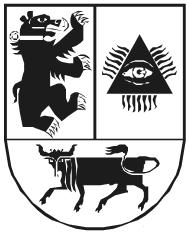 ŠIAULIŲ  LOPŠELIS-DARŽELIS “ SALDUVĖ “SUTRUMPINTAS AIŠKINAMASIS RAŠTAS                                 l. BENDROJI DALIS1. Šiaulių  lopšelis-darželis „Salduvė“ (kodas 190526428) yra Šiaulių miesto savivaldybės biudžetinė įstaiga, teikianti ikimokyklinio ir priešmokyklinio amžiaus vaikų priežiūros, ugdymo, vaikų užimtumo bei ugdytinių lavinimo paslaugas, pagal Lietuvos Respublikos švietimo nuostatas. Įstaigoje dirba 38 darbuotojai. 2. Šiaulių lopšelio-darželio „Salduvė“ veiklos sritis švietimas. Pagrindinė veiklos rūšis ikimokyklinio amžiaus vaikų ugdymas. Kita švietimo veiklos rūšis  priešmokyklinio amžiaus vaikų ugdymas.3. Šiaulių lopšelio-darželio „Salduvė“ tarpinės finansinės ataskaitos teikiamos  2018 metų kovo 31 d.4. Finansinėse ataskaitose pateikiami duomenys išreikšti Lietuvos Respublikos piniginiais vienetais-eurais.                                                ll. APSKAITOS POLITIKA                         Bendrieji apskaitos principai,metodai ir taisyklės5. Teikiame nuorodą į paskutinį finansinių ataskaitų rinkinį , kuriame buvo aprašyta apskaitos politika – 2017 metų finansinių ataskaitų rinkinys.III. PASTABOSFinansinės būklės ataskaita        6. Šiaulių lopšelio – darželio „Salduvė“ ilgalaikį materialųjį turtą sudaro pastatas ir kiti statiniai (229163,0 Eur, FBA,eil.Nr.A.II.2 , mašinos ir įrenginiai 3042,0 Eur (FBA, eil. Nr. A.II.5), baldai ir kita biuro įranga 23,0 Eur  (FBA,eil.Nr.A.II.8)            7.  Atsargų likutį ataskaitinio laikotarpio pabaigoje sudaro maisto produktų likutis sandėlyje 1109,0 Eur (FBA,eil.Nr.C.I.2).        8. Gautinos finansavimo sumos (FBA ,eil.Nr.C.III.3) sudaro gautinos vaiko išlaikymo lėšos, gautinos pagal paraišką 1130,0 Eur.         9. Gautinas sumas už  turto naudojimą, parduotas prekes, turtą, paslaugas (FBA, eil Nr.C.III.4) sudaro tėvų įmokos 7483,0 Eur.         10. Sukauptas gautinas sumas (FBA, eil Nr.C.III.5) sudaro sukauptos finansavimo pajamos kreditiniam įsiskolinimui  ir sukauptiems atostoginiams 60455,0 Eur.         11. Išankstinių apmokėjimų įstaigoje nėra. (FBA, eil.Nr. C.II.)          12. Pinigai  ir pinigų ekvivalentai (FBA,eil.Nr.C.V) ataskaitinio laikotarpio pabaigoje sudaro pinigų likutis banko sąskaitose 3066,0 Eur, iš jų:                 -   savivaldybės biudžeto lėšos –  119,0 Eur;                 -   mokinio krepšelio lėšos – 15,0 Eur;-   spec. lėšos – 1132,0 Eur;-   pavedimų lėšos – 1491,0 Eur;-  spec. programų lėšos – 309,0 Eur.         13. Informacija apie finansavimo sumas pagal šaltinį, paskirtį ir jų pokyčius per ataskaitinį laikotarpį  pateikiama  pagal 20-to VSAFAS 4 priedo formą.          14. Tiekėjams mokėtinas sumas 8657,0 Eur (FBA, eil. Nr. E.II. 9) sudaro kreditinis įsiskolinimas už komunalines ir kitas paslaugas bei maisto produktus:           15. Su darbo santykiais susijusių įsipareigojimų įstaigoje yra 4754,0 Eur. FBA, eil. Nr. E.II. 10)           16. Sukauptas mokėtinas sumas  (38184,0 Eur. FBA, eil. Nr. E.II. 11) sudaro sukauptos sumos atostoginių mokėjimui.Veiklos rezultatų ataskaita              17.  Veiklos rezultatų ataskaitoje pagal 2018-03-31 duomenis eil. Nr.A.I.1 „Finansavimo pajamos iš valstybės biudžeto“ sudaro finansavimo pajamos iš mokinio krepšelio lėšų.              18. Veiklos rezultatų ataskaitoje pagal 2018-03-31 duomenis eil. Nr.A.I..2 „Finansavimo pajamos iš savivaldybių biudžetų“ sudaro finansavimo pajamos iš Šiaulių m. savivaldybės biudžeto ir vaiko išlaikymo įstaigoje lėšų.            19. Veiklos rezultatų ataskaitoje pagal 2018-03-31 duomenis eil. Nr.A.I..4 „Finansavimo pajamos iš kitų šaltinių“ sudaro paramos lėšos.         20. Veiklos rezultatų ataskaitoje pagal 2018-03-31 duomenis eil. Nr.A.III.1.„Pagrindinės veiklos kitos pajamos“ sudaro  priskaičiuotos tėvų įmokos už vaiko išlaikymą įstaigoje.             21.   Iš pagrindinės veiklos pajamų atėmus pagrindinės veiklos sąnaudas, gautas pagrindinės veiklos perviršis 1909,0 Eur.Kitos pastabos          22. Esminių ir neesminių  klaidų per ataskaitinį laikotarpį nepastebėta.           23.Neapibrėžtųjų įsipareigojimų, neapibrėžtojo turto pokyčių per ataskaitinį laikotarpį   nenustatyta.          24. Teisinių ginčų  per ataskaitinį laikotarpį nebuvo.Direktorė							Nijolė  KorsakienėŠvietimo centro vyr.buhalterė                                         StanislavaVaičiulienė	 Eil. Nr.Kreditoriaus pavadinimasĮsiskolinimo suma, Eur. ct.AB “Šiaulių energija”UAB saugos tarnyba “Argus”UAB“Šiaulių vandenys“AB Lietuvos paštas UAB“VILGUVA”Splius ,UAB UAB “Amazis”AB “ Pontem”UAB “Sanitex”AB “Energijos skirstymo operatorius”UAB “Energijos tiekimas”UAB “Šiaulių skalbykla”UAB “Šiaulių dezinfektorių brigade”Viso:8657,0